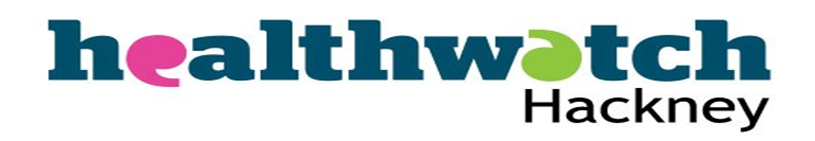 We are recruiting to our PUBLIC REPRESENTATIVE PROGRAMME Healthwatch Hackney is looking for enthusiastic individuals like you to join our team of Public Representatives!Public Representatives Are you enthusiastic about making a positive impact on health and social care services in Hackney? As a Public Representative, you will play a crucial role in bringing the patient perspective to various boards and working groups. You will provide updates on public opinions about services, ensuring that the voice of the community is heard. Here is a quick overview of your responsibilities and the exciting opportunities that await you: Attending key meetings such as:The ‘People and Place’ GroupCommunity Voice Steering GroupSpecific work reducing Health inequalities Joining a variety of boards and working groups, focusing on areas such as:
Primary care, mental health, children and young people, maternity voices and coproduction development across our health and social care systems.Next Steps:Are you ready to make a difference in your community? Do not miss this opportunity to be a part of Healthwatch Hackney and work towards improving local health and social care services. Training, coaching, and development days offered to support our valued Public Reps so they can be the very best.  Please let us know if you are interested in joining our team or if you have any questions. We look forward to hearing from you!Contact: Email: caroline@healthwatchhackney.co.ukMobile: 07749981489 